OKUL/KURUM BİLGİLERİ2SUNUŞ21. yüzyıl yönetim modelleri içerisinde kurumların performansları doğrultusunda amaç ve hedeflerini yönetebilmeleri önem kazanmaya başlamıştır. Kurumsal kapasiteye bağlı olarak çalışacak olan idari birimlerin  yıl sonunda kendi iş alanında ki performansını ölçmenin en gerçekçi yöntemlerinden biride Kurumsal  Stratejik Planlama çalışmalarıdır. müdürlüğümüz olarak  amaç ve hedeflerinin gerçekleşmesi için yapmış olduğu çalışmaları yerinden takip etmekte ve çalışmalar sırasında işbirliğinin daha da artırılmasını önemsemekteyiz. Katip Çelebi  İlkokulu  Müdürlüğümüzün 2024-2028 Stratejik Planında yer alan amaç ve hedeflerine ulaştığını izleme ve değerlendirme çalışmaları sürecinde mütalaa edilmiş olup bu durum memnuniyet vermektedir.2024-2028 Stratejik plan çalışmaları ilgili Kanun ile belirlenmiş olup Müdürlüğümüzün ikinci dönem stratejik plan çalışmalarını 2028 yıllarda varılmak istenen hedefler doğrultusunda çizileceğini düşünmekteyim. Denizli eğitimde rekabet edebilen, nitelikli insan kaynağı oluşturabilen, elde ettiği akademik ve sosyal başarılar ile ilimiz adına bizleri sevindirecek bir aşamaya geleceğini ümit etmekteyim. Çalışma sırasında başta Plan hazırlama ekibi ve  çalışanlarımıza teşekkür ederim.Ahmet KARAKOÇ                                                       Okul Müdürü3İÇİNDEKİLERGİRİŞ VE STRATEJİK PLANIN HAZIRLIK SÜRECİPlanlama SüreciStrateji Geliştirme Kurulu ve Stratejik Plan EkibiDURUM ANALİZİKurumsal TarihçeUygulanmakta Olan Planın DeğerlendirilmesiMevzuat AnaliziÜst Politika Belgelerinin AnaliziFaaliyet Alanları ile Ürün ve Hizmetlerin BelirlenmesiPaydaş AnaliziKuruluş İçi AnalizTeşkilat Yapısı 2.7.2.İnsan Kaynakları 2.7.3.Teknolojik Düzey 2.7.4.Mali Kaynaklar 2.7.5.İstatistiki VerilerDış Çevre Analizi (Politik, Ekonomik, Sosyal, Teknolojik, Yasal ve Çevresel Çevre Analizi -PESTLE)Güçlü ve Zayıf Yönler ile Fırsatlar ve Tehditler (GZFT) Analizi 2.10.Tespit ve İhtiyaçların BelirlenmesiGELECEĞE BAKIŞ 3.1.Misyon 3.2.Vizyon 3.3.Temel DeğerlerAMAÇ, HEDEF VE STRATEJİLERİN BELİRLENMESİAmaçlarHedeflerPerformans GöstergeleriStratejilerin BelirlenmesiMaliyetlendirmeİZLEME VE DEĞERLENDİRMETablo/Şekil/Grafikler/Ekler5Stratejik Plan Hazırlık SüreciStratejik planlama uygulamalarının başarılı olması plan öncesi hazırlık çalışmalarının iyi planlanmış olmasına ve sürece katılımın sağlanmasına bağlıdır. Hazırlık dönemindeki çalışmalar Strateji Geliştirme Başkanlığınca yayınlanan “Millî Eğitim Bakanlığı 2024-2028 Stratejik Plan Hazırlık Programı” dikkate alınarak ele alınmıştır. Program aşağıdaki konuları içermektedir:Stratejik plan hazırlık çalışmalarının başladığının duyurulmasıStrateji geliştirme kurul ve ekiplerinin oluşturulmasıStratejik planlama ekiplerine eğitimler düzenlenmesiStratejik plan hazırlama takviminin oluşturulmasıMüdürlüğümüzün 2024-2028 stratejik planın hazırlanmasında tüm tarafların görüş ve önerileri ile eğitim önceliklerinin plana yansıtılabilmesi için geniş katılım sağlayacak bir model benimsenmiştir. Bu amaca ulaşabilmek için farklı fikirlerin plan metninde yer almasına ve değerlendirilmesine özen gösterilmeye çalışılmıştır. Stratejik plan temel yapısı Müdürlüğümüz Stratejik Planlama Üst Kurulu tarafından kabul edilen Müdürlük Vizyonu ulaşabilmek amacıyla eğitimin üç temel bölümü (erişim, kalite, kapasite) ile paydaşların görüş ve önerilerini baz alır nitelikte oluşturulmuştur.Şekil 1: Stratejik Plan Oluşum Şeması2024-2028 Stratejik Plan çalışmalarının başladığı 06 /10/ 2022 tarihinde Milli Eğitim Bakanlığı Strateji Geliştirme Başkanlığı tarafından onaylanan ve yayımlanan 16702371 sayılı resmi yazı ile müdürlüğümüz personeline duyurulmuştur. Birimlerin çalışmalara azami katılım ve desteklerinin, açıklama yazısı ve ekler doğrultusundaki dokümanlardan faydalanılarak yapılması sağlanmıştır.Ekip ve KurullarStratejik planlama sürecinin yönetimi kademeli bir organizasyon ile gerçekleştirilmiştir. Stratejik Plan hazırlık çalışmaları, Kalkınma Bakanlığı tarafından hazırlanan “Kamu İdareleri İçin Stratejik Planlama Rehberi Taslağı” nın üçüncü sürümü dikkate alınarak Ekim 2022 tarihinde başlatılmıştır. Stratejik plan çalışmalarını yönlendirmek ve yönetsel öncelikleri Stratejik Planlama Ekibine aktarmak üzere Yönlendirme Kurulu oluşturulmuştur.Katip Çelebi İlkokulu Müdürlüğü Stratejik Planlama Ekibinin oluşturulmasında temel birimlerin süreçte temsil edilmesine özen gösterilmiştir. Okul Müdürü Ahmet KARAKOÇ başkanlığında yürütülen çalışmalarda, okulumuz düzeyinde plan analizleri yapılmış, paydaş görüşlerinin plana yansıması sağlanmış ve kurulun bilgilendirilmesi ile yönetsel karar alma süreçleri kolaylaştırılmıştır. Birimlerde yürütülen çalışmaların konsolidasyonu ve yürütülen analiz çalışmaları sonucunda planın yazılması sorumluluğunu Stratejik Planlama Ekibine görevlendirilmiştir.Tablo 1: Stratejik Planlama Üst Kurulu2.Durum Analizi     2.1.Kurumsal Tarihçe	Okulumuz ilk olarak 2000 yılında 8 yıllık eğitim verecek şekilde "KİREMİTÇİ İLKÖĞRETİM OKULU" adı altında açılmıştır. Devletimiz tarafından 1999-2000 yıllarının tip projesi olarak yaptırılmıştır. 2003 yılında okulumuza Denizli’nin ilk okullarından olan ve tarihi büyük bir şahsiyet olan Katip Çelebi’nin ismi verilerek KATİP ÇELEBİ İLKÖĞRETİM OKULU adını almıştır. Okulumuz 8 yıllık eğitim vermekte iken 2012 yılında kanun değişikliği ile ilkokula dönüştürülerek KATİP ÇELEBİ İLKOKULU adını almış ve 4 yıllık eğitim vermeye başlamıştır.Okulumuz bünyesinde 38 derslik;  1 Müdür odası, 3 Müdür yardımcısı odası, 1 hizmetli odası, 1 öğretmenler odası,  3 atölye,  1 Arşiv Odası,  3 rehberlik servisi odası, 1spor salonu, 1 konferans salonu mevcuttur.Uygulanmakta Olan Planın Değerlendirilmesi2019 yılında yürürlüğe giren Katip Çelebi İlkokulu Müdürlüğü 2019-2023 Stratejik Planı; stratejik plan hazırlık süreci, durum analizi, geleceğe bakış, maliyetlendirme ile izleme ve değerlendirme olmak üzere beş bölümden oluşmuştur. Bunlardan izleme ve değerlendirme faaliyetlerine temel teşkil eden stratejik amaç, stratejik hedef, performans göstergesi ve stratejilerin yer aldığı geleceğe bakış bölümü eğitim ve öğretime erişim, eğitim ve öğretimde kalite ve kurumsal kapasite olmak üzere üç tema halinde yapılandırılmıştır. Katip Çelebi İlkokulu Müdürlüğü Stratejik Planı İzleme ve Değerlendirme kapsamında, performans göstergeleri ve stratejiler ile gerçekleştirilen faaliyetlerin gerçekleşme durumları tespit edilerek, hedeflerle kıyaslanmış ve aşağıda belirtilen hususlar ortaya çıkmıştır:Okulumuz öğrencilerinin içerisinde düzenli devamsızlık yapanların oranı 2020-2021 (15 kişi), 2021-2022 (14 kişi)2022-2023 (9 kişi)yılından itibaren düşüşe geçmiştir. 2023-2024 öğretim yılında okulumuzda 20 gün ve üzeri devamsızlık yapan öğrenci sayısı (8 kişi) düşmüş görülmektedir.Öğrencilere yapılan sosyal kültürel faaliyetlerin arttırılmasına yönelik yapılan çalışmlarda;yıldan yıla artış göstermiş olup 2022-2023 eğitim öğretim yılında yapılması planlanan etkinlik sayısı 19 olarak belirtilmiş olup hedefe ulaşılmıştır.Velilere yönelik faaliyetler(kurs,seminer,pdr servisi çalışmaları vb.)konusunda Pdr servisi ve uzman kişilerce velilere yönelik eğitimler arttırılmış ve katılınmış sağlanmış;halk eğitim üzerinden kurslar yapılmıştır.3. Yasal Yükümlülükler ve Mevzuat AnaliziKalkınma plan ve programlarında yer alan politika ve hedefler doğrultusunda kamu kaynaklarının etkili,  ekonomik ve verimli bir şekilde elde edilmesi ve kullanılmasını,  hesap verebilirliği ve mali saydamlığı sağlamak üzere,  kamu mali yönetiminin yapısını ve işleyişini,  kamu bütçelerinin hazırlanmasını, uygulanmasını, tüm mali işlemlerin muhasebeleştirilmesini, raporlaştırılmasını ve mali kontrolü düzenleme amacıyla oluşturulan 5018 sayılı Kamu Mali Yönetimi ve Kontrol Kanununun 9. Maddesinde  “Kamu idareleri;  kalkınma planları,  programlar,  ilgili mevzuat ve benimsedikleri temel ilkeler çerçevesinde geleceğe ilişkin misyon ve vizyonlarını oluşturmak, stratejik amaçlar ve ölçülebilir hedefler saptamak, performanslarını önceden belirlenmiş olan göstergeler doğrultusunda ölçmek ve bu sürecin izleme ve değerlendirilmesini yapmak amacıyla katılımcı yöntemlerle stratejik plan hazırlar.” denilmektedir.Kamu idareleri,  kamu hizmetlerinin istenilen düzey ve kalitede sunulabilmesi için bütçeleri ile program ve proje bazında kaynak tahsislerini;  stratejik planlarına,  yıllık amaç ve hedefleri ile performans göstergelerine dayandırmak zorundadırlar.  Stratejik plan hazırlamakla yükümlü olacak kamu idarelerinin ve stratejik planlama sürecine ilişkin takvimin tespitine, stratejik planların kalkınma planı ve programlarla ilişkilendirilmesine yönelik usul ve esasların belirlenmesinde Devlet Planlama Teşkilatı Müsteşarlığı yetkilendirilmiştir.Kamu idareleri bütçelerini,  stratejik planlarında yer alan vizyon,  misyon,  stratejik amaç ve hedeflerle uyumlu ve performans esasına dayalı olarak hazırlarlar.  Kamu idarelerinin bütçelerinin stratejik planlarda belirlenen performans göstergelerine uygunluğu ve idarelerin bu çerçevede yürütecekleri faaliyetler ile performans esaslı bütçelemeye ilişkin diğer hususları belirlemede Maliye Bakanlığı yetkilidir. Maliye Bakanlığı, Devlet Planlama Teşkilatı Müsteşarlığı ve ilgili kamu idaresi tarafından birlikte tespit edilecek olan performans göstergeleri,  kuruluş bütçelerinde yer alır.  Performans denetimleri bu göstergeler çerçevesinde gerçekleştirilirBuna göre Okul Müdürlükleri İlköğretim Yönetmeliğine göre, okul müdürlüklerinin görevleri şunlardır: Okul Müdürünün Görev, Yetki ve Sorumluluğu Madde 60 — İlköğretim okulu, demokratik eğitim-öğretim ortamında diğer çalışanlarla birlikte müdür tarafından yönetilir. Okul müdürü; ders okutmanın yanında kanun, tüzük, yönetmelik, yönerge, program ve emirlere uygun olarak görevlerini yürütmeye, okulu düzene koymaya ve denetlemeye yetkilidir. Müdür, okulun amaçlarına uygun olarak yönetilmesinden, değerlendirilmesinden ve geliştirmesinden sorumludur. Okul müdürü, görev tanımında belirtilen diğer görevleri de yapar. Müdür Yardımcısı Madde 62 — Müdür yardımcıları, ders okutmanın yanında okulun her türlü eğitim-öğretim, yönetim, öğrenci, personel, tahakkuk, ayniyat, yazışma, eğitici etkinlikler, yatılılık, bursluluk, güvenlik, beslenme, bakım, koruma, temizlik, düzen, halkla ilişkiler gibi işleriyle ilgili olarak okul müdürü tarafından verilen görevleri yapar. Bu görevlerin yapılmasından ve okulun amaçlarına uygun olarak işleyişinden müdüre karşı sorumludurlar. Müdür yardımcıları, görev tanımında belirtilen diğer görevleri de yapar.2.4.Üst Politika Belgeleri AnaliziKatip Çelebi İlkokulu  görev ve sorumluluk yükleyen amir hükümlerin tespit edilmesi için tüm üst politika belgeleri ayrıntılı olarak taranmış ve bu belgelerde yer alan politikalar incelenmiştir. Bu çerçevede Katip Çelebi İlkokulu 2024-2028 Stratejik Planı’nın stratejik amaç, hedef, performans göstergeleri ve stratejileri hazırlanırken bu belgelerden yararlanılmıştır. Üst politika belgelerinde yer almayan ancak Müdürlüğümüzün durum analizi kapsamında önceliklendirdiği alanlara geleceğe bakış bölümünde yer verilmiştir.Cumhurbaşkanlığı Türkiye Yüzyılı ve Millî Eğitim Bakanlığı Eğitimde Türkiye Yüzyılı Vizyonu merkezde olmak üzere üst politika belgeleri, temel üst politika belgeleri ve diğer üst politika belgeleri olarak iki bölümde incelenmiştir (Tablo 6). Tablo 6: Üst Politika Belgeleri2.5.Faaliyet Alanları İle Ürün ve Hizmetlerin BelirlenmesiMevzuatla Millî Eğitim Müdürlüklerine verilen diğer görev ve hizmetler ile kamu kurumu olarak kendisine verilen yasal yükümlülükler analiz edilerek faaliyet alanları boyutlandırılmıştır.  Belirlenen ürün ve hizmetlerin birbirleriyle olan ilişkileri gözetilerek belirli faaliyet alanları altında toplulaştırılması, kuruluşun organizasyon şemasının ve faaliyetlerinin bütününün gözden geçirilmesi açısından faydalı bir çalışma olmuştur. Belirlenen faaliyet alanları, stratejik planlama sürecinin daha sonraki aşamalarında dikkate alınmıştır. Ayrıca, paydaşların görüş ve önerileri alınırken, bu aşamada belirlenen faaliyet alanları bazında çalışmalar yürütülmüştür.Okulumuz 2024–2028 Stratejik Plan hazırlık sürecinde faaliyet alanları ve hizmetlerinin belirlenmesine yönelik çalışmalar yapılmıştır. Bu kapsamda birimlerinin yasal yükümlülükleri, standart dosya planı, üst politika belgeleri, yürürlükteki uygulanan sistemler ve kamu hizmet envanteri incelenerek müdürlüğümüzün hizmetleri tespit edilmiş; eğitim ve öğretim, bilimsel, kültürel, sanatsal ve sportif faaliyetler, ölçme ve değerlendirme, insan kaynakları yönetimi, araştırma, geliştirme, proje ve protokoller, yönetim ve denetim, uluslararası ilişkiler ve fiziki ve teknolojik altyapı olmak üzere sekiz faaliyet alanı altında gruplandırılmıştır.Paydaş AnaliziPlanlama sürecinde katılımcılığa önem veren kurumumuz, tüm paydaşların görüş, talep, öneri ve desteklerinin stratejik planlama sürecine dâhil edilmesini hedeflemiştir. Katip Çelebi İlkokulu olarak paydaşlarımızın belirlenmesinde yasalarla bağlı olduğumuz İlçe Milli Eğitim Müdürlüğü ve Kaymakamlığımız ile birlikte, gerçekleştirmeyi planladığımız faaliyetlerimiz, projelerimiz ve hizmetlerimizin yürütülmesindeki işbirlikleri dikkate alınmıştır. Kurum içi yöneticiler, personeller, 0kul müdürlükleri ile müdürlüğümüz bünyesindeki okul öğretmenler, hizmetliler, öğrenciler ve veliler kurum hizmetlerini yürütmekle sorumlu iç paydaşlardır. Eğitim hizmetlerinden doğrudan ve dolaylı olarak yararlanan veya faaliyetlere ortak kişi ve kurumlar da dış paydaşlardır. Katip Çelebi İlkokulu Müdürlüğü, faaliyetleriyle ilgili ürün ve hizmetlere ilişkin memnuniyetlerin saptanması konularında başta iç paydaşlar olmak üzere dış paydaşların da stratejik planlama sürecine katılımını sağlamak amacıyla oluşturulan https://docs.google.com/forms/d/e/1FAIpQLSdbGN1MAJtMQEbYMsGd4WYkMep2YFd7G1cQzR3GS8_ISpdHYw/viewform  google form ile iç ve dış paydaş anketleri oluşturulmuştur. Ankete katılan 117 iç paydaş Stratejik Planlama Ekibi tarafından analizleri yapılarak kurumumuzun paydaşlarla ilişkilerinin seviyesi ve önceliklerin tespit edilmesine çalışılmıştır. Paydaşların önerileri değerlendirerek, yasaların ve maddi imkânların el verdiği ölçüde stratejik planlamaya dâhil edilmiştir Katip Çelebi İlkokulu bünyesindeki iç paydaşların beklenti ve görüşleri, 2024-2028 Stratejik Plan çalışmaları kapsamında yapılan bilgilendirme seminerlerindeki uygulamalar ve anket çalışmaları ile alınmıştır. Dış paydaşların beklenti ve görüşleri ise, birey veya kurumlarla yapılan ortak çalışmalara bağlı olarak ve dış paydaş anketi ile tespit edilmiş, bu görüşler Stratejik Plandaki GZFT, sorun alanları ve geleceğe bakış bölümlerine yansıtılmıştır. 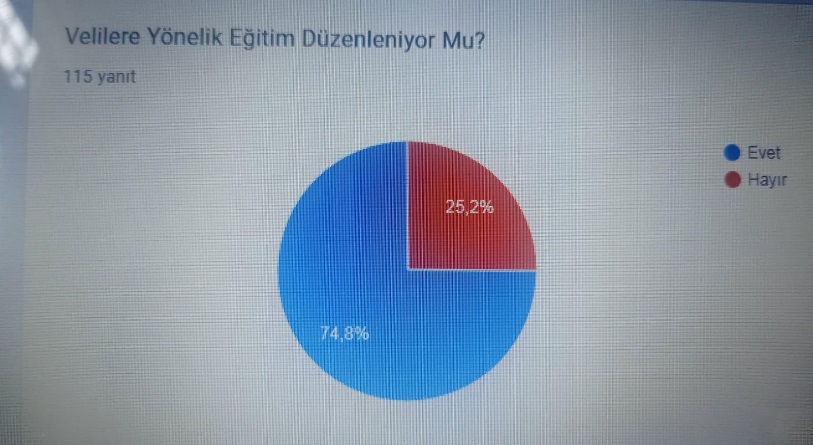 Paydaşların Müdürlüğümüz Faaliyetlerinden Memnuniyet Düzeyi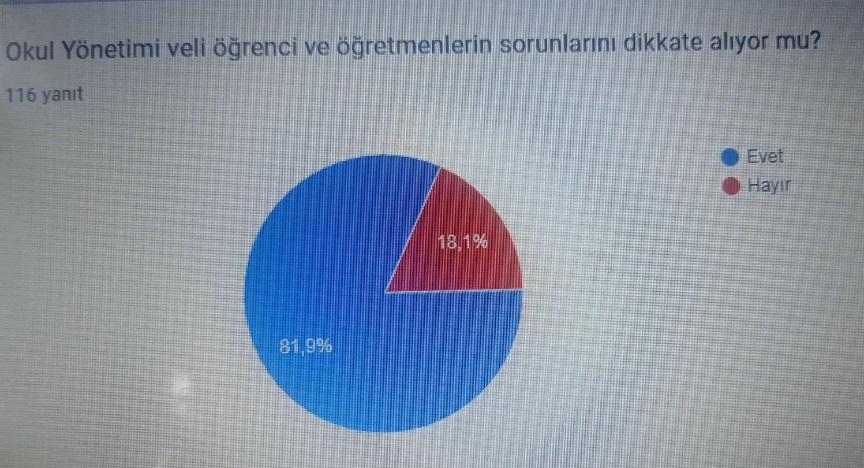 Şekil 2:Paydaşlarımız Müdürlüğümüz tarafından sorunların dikkate alınması Paydaşlar önümüzdeki beş yıllık süreçte en çok öncelik verilmesi gereken alanlar arasında sırasıyla okul binası, bahçe, spor salonu, laboratuvar, vb. imkânları, rehberlik ve psikolojik danışmanlık faaliyetleri, okulların temizlik ve düzeni olduğu görülmektedir.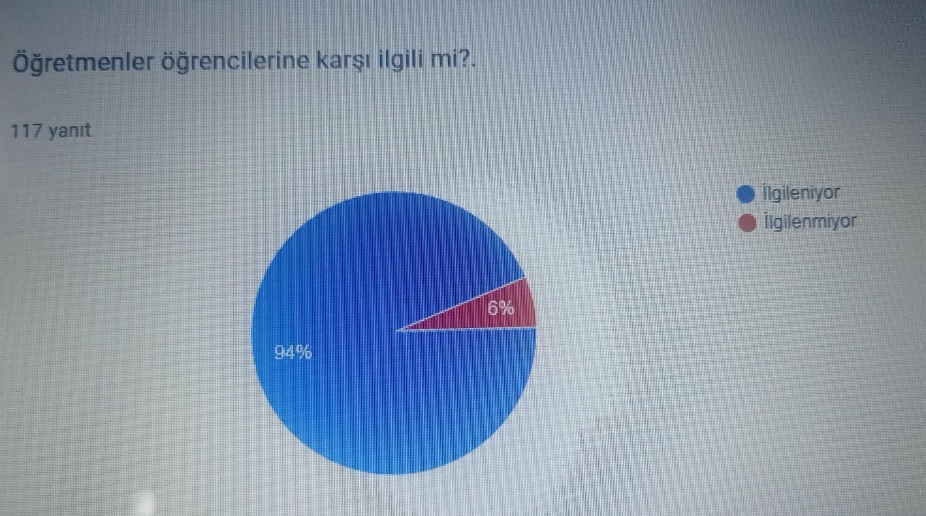 Şekil 3: Okulda iletişimin iyi olmasıŞekil 4’daki veriler incelendiğinde paydaşların yüzde %94’unun müdürlüğümüz öğretmenlerinin öğrencilere karşı ilgilerinden memnun olduğu görülmektedir.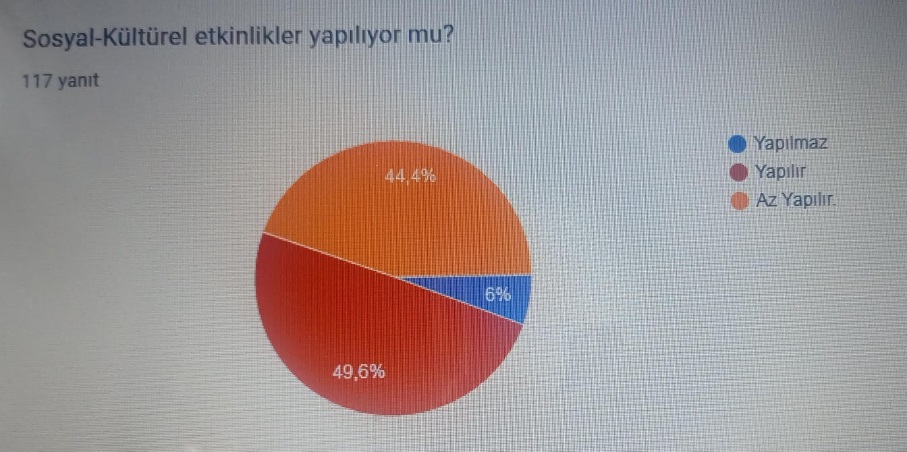 Şekil 4; Sosyal –Kültürel etkinliğin yapılması Paydaşlarla yapılan işbirliği ve ortaklıklar, Stratejik Planda yer alan faaliyetleri ve stratejileri şekillendirmiştir. Paydaşlarımızla kurduğumuz iletişim ve işbirliği kurumumuzu güçlendirirken, hedeflerimizin gerçekleşmesinde önemli bir paya sahiptir.Kuruluş İçi Analiz2.7.1Kurum Kültürü AnaliziMüdürlüğümüzde kurum kültürünün oluşturulması için iş ve işlemlerde birim içi ve birimler arası koordinasyon sağlanmaktadır. Okulda müdür yardımcısı. Müdürlüğümüzde görevli müdür yardımcıları, öğretmenler , çalışan  personeli arasında hiyerarşik bir sistem olmakla birlikte gerek yöneticiler gerekse personel arasında yatay iletişim mevcuttur. Her çalışanın fikirlerini rahatlıkla ifade edebileceği şekilde koordinasyon mekanizması oluşturulmuştur. Yönetici ve personelimizin mesleki yetkinliklerinin geliştirilmesi için hizmet içi eğitim faaliyetlerine katılımları teşvik edilmektedir. Stratejik Yönetim Sürecinde karar alma mekanizması işletilirken iç ve dış paydaşların görüşleri dikkate alınmaktadır. Okul müdürümüz çalışmalarına etki düzeyleri ve önemleri değerlendirilerek beklenti ve öneriler, karar alma mekanizmasına dâhil edilmektedir. Çalışmalar kurgulanırken dönemsel, çevresel, sosyolojik ve benzeri değişkenler dikkate alınmakta, sorunların çözümü ve ihtiyaçların giderilmesi amacıyla yapılan çalışmalarda bu değişkenler değerlendirilmektedir. Stratejik plan hazırlanması çalışmaları kapsamında yapılan tüm faaliyetler okul Müdürümüzün bilgileri ve tensipleri dâhilinde yürütülmektedir. Ancak stratejik planlama ve izleme-değerlendirme çalışmaları başta olmak üzere “Stratejik Yönetim Süreci” ile ilgili iş ve işlemleri koordine edecek nitelikte personelin yeterli sayıda bulunmaması, bu konudaki ihtiyacın giderilmesi zorunluluğunu ortaya koymaktadır.2024-2028 Stratejik Plan hazırlık çalışmaları kapsamında analiz çalışmalarında elde edilen bulgu, sonuç, öneri ve değerlendirmeler aşağıda sunulmuştur. Çalışma sonuçlarına göre geliştirmeye açık alanlar öncelik sırasına göre aşağıda sıralanmıştır;Kurum içi iklimÇalışanların motivasyonuKurumsal değerlerKurum içi iletişimÇalışanların güçlendirilmesi ve karar alma süreçlerine etkin katılımları, Bilgi paylaşımı ve birimler arası koordinasyon, Gerçekleştirilen analizlere göre kurumun güçlü olduğu alanlar öncelik sırasına göre:Kurum çalışanları arasındaki iş birliğiÖğretmenlerin proje hazırlama süreçlerine katılımlarıYöneticilerin katılımcılığı desteklemeleriYeni fikirlere ve uygulamalara uyumdoğrultusunda yürütmektedir. 2.7.2.İnsan KaynaklarıKurumlarda insan kaynaklarını, organizasyonel amaçlar doğrultusunda en verimli şekilde kullanmak; insan kaynağının iç ve dış gelişmelere uygun olarak etkin bir şekilde planlanmasını, geliştirilmesini ve değerlendirilmesini sağlamak kurumun verimliliği açısından büyük önem taşımaktadır.	Tablo 7: Personel YapısıTablo:Öğretmenlerin Hizmet Süreleri (yıl İtibari ile)Tablo :Okul/kurum Rehberlik HizmetleriTablo :Okulumuzdaki öğrenci sayısı2.7.3Teknolojik KaynaklarTablo 9: FATİH Projesi Okullara Dağıtılan Tablet, Akıllı tahta, Projeksiyon ve Yazıcı SayılarıTablo 10:Teknolojik Kaynaklar2.7.4 Mali KaynaklarPlanlama sürecinin önemli unsurlarından biri de maliyetlendirmedir. Belirlenen amaç ve hedeflere ulaşabilmek için kaynakların bütçeyle ilişkilendirilmesi gerekmektedir. Böylece kaynakların belirlenmiş olan amaçlar doğrultusunda daha etkili ve verimli bir şekilde kullanılması sağlanacaktır.Eğitim ve öğretimin başlıca finans kaynaklarını merkezî yönetim bütçesinden ayrılan pay, il özel idareleri bütçesinden ayrılan kaynaklar, ulusal ve uluslararası kurum kuruluşlardan sağlanan hibe, kredi ve burslar, gerçek ve tüzel kişilerin bağışları ve okul-aile birlikleri gelirleri oluşturmaktadır.Tablo :Harcama Kalemleri2.7.5.Fiziki Kaynak Analizi	Katip Çelebi İlkokulu Karaman mh. 1490/3 sk. No:1 adresinde hizmet vermeye başlamıştır. Tablo 11:Müdürlüğümüzün Fiziki Kaynakları Arasında Yer Alan Bina Sayısı2.8.PESTLE AnaliziPESTLE analiziyle Müdürlüğümüz üzerinde etkili olan veya olabilecek politik, ekonomik, sosyokültürel, teknolojik, yasal ve çevresel dış etkenlerin tespit edilmesi amaçlanmıştır. 2.9.GZFT AnaliziMüdürlüğümüzün performansını etkileyecek stratejik konuları belirlemek ve yönetebilmek amacıyla gerçekleştirilen durum analizi çalışmaları kapsamında SPE tarafından GZFT Analizi yapılmıştır. Durum analizi kapsamında kullanılacak temel yöntem olan GZFT (Güçlü Yönler, Zayıf Yönler, Fırsatlar ve Tehditler ) analizidir. Genel anlamda kurum/kuruluşun bir bütün olarak mevcut durumunun ve tecrübesinin incelenmesi, üstün ve zayıf yönlerinin tanımlanması ve bunların çevre şartlarıyla uyumlu hale getirilmesi sürecine GZFT analizi adı verilir. GZFT analizi, kurum/kuruluş başarısı üzerinde kilit role sahip faktörlerin tespit edilerek, stratejik kararlara esas teşkil edecek şekilde yorumlanması sürecidir. Bu süreçte kurum/kuruluş ve çevresiyle ilgili kilit faktörler belirlenerek niteliğini artırmak için izlenebilecek stratejik alternatifler ortaya konulmaktadır. İdarenin ve idareyi etkileyen durumların analitik bir mantıkla değerlendirilmesi ve idarenin güçlü ve zayıf yönleri ile idareye karşı oluşabilecek idarenin dış çevresinden kaynaklanan fırsatlar ve tehditlerin belirlendiği bir durum analizi yöntemidir.Müdürlüğümüzce yapılan GZFT analizinde Müdürlüğümüzün güçlü ve zayıf yönleri ile Müdürlüğümüz için fırsat ve tehdit olarak değerlendirilebilecek unsurlar tespit edilmiştir.Misyon, Vizyon ve Temel Değerler2.10.Tespitler ve İhtiyaçların BelirlenmesiKatip Çelebi İlkokulu Müdürlüğü olarak mevcut durum analizimizin yapılması ile ortaya çıkan temel sorunlarımız ve gelişim alanlarımızın hangileri olduğu analizler sonucunda ortaya çıkarılmıştır. Müdürlük olarak 2024 yılında okulumuz  eğitimini her bireyin eğitme ulaşabildiği, kapasite olarak her bireyin eğitim tesislerinden faydalanabildiği, kalite olarak Avrupa standartlarına ulaşabilmiş olmayı amaçlamaktayız.Durum analizinde yer alan her bir bölümde yapılan analizler sonucunda belirlenmiş olan tespitler ve ihtiyaçlardan yola çıkılarak müdürlüğümüz stratejik planının mimarisi oluşturulmuştur.Geleceğe bakışBu bölümde; Müdürlüğümüzün misyonu, vizyonu ve temel değerleri ile stratejik amaçları, stratejik hedefleri, performans göstergeleri ve eylemleri yer almaktadır.Türkiye Cumhuriyeti Anayasası, 1739 sayılı Millî Eğitim Temel Kanunu,1 (Bir) numaralı Cumhurbaşkanlığı Kararnamesi ve ilgili diğer mevzuat ve üst politika belgelerinden yararlanılarak Müdür, Üst Kurul ve Ekip Üyelerinin görüşleri doğrultusunda Müdürlüğümüzün misyonu oluşturulmuştur.Uzun vadede Müdürlüğümüzün gerçekleştirmek istediklerini veulaşmak istediği yeri yansıtacak şekilde kurumun vizyonu oluşturulmuştur.Temel değerlerimiz; Strateji Geliştirme Şubesi çalışanlarının görüşleri dikkate alınarak nitel analiz, toplumsal beklentiler, paydaş düşünceleri, kurumun vizyonu gibi faktörler değerlendirilerek ortaya konulmuştur.3.1.Misyonumuz:Okul  olarak ülke kalkınmasında kaliteli bir eğitim için etkili yönetim tekniklerini kullanan, mevcut kaynakların eşitlik ve adalet anlayışı içinde dağıtımını ve kullanımı sağlayan, gerekli personel ve teknolojik donanımı temin eden, öğrencilerine Cumhuriyet ve Demokrasi bilincini aşılayan, milli ve manevi değerlerine sahip çıkan, yenilikçi, analitik düşünceyi teşvik eden, sanatsal, bilimsel ve teknolojik gelişmelere duyarlı, üretken, sorumluluk sahibi ve temsil edebilme yeteneğini kazanmış mutlu bireyler yetiştiren bir kurum olmaktır.3.2.Vizyonumuz:Milli kültür öğelerini içselleştirmiş, eğitim - öğretim, kurum kültürü ve kalitesi ile yenilikçi ve girişimci bir kurum olmak Temel Değerlerimiz: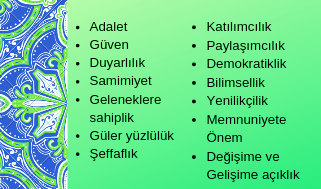 4.AMAÇ HEDEF ve SRATEJİLERİN BELİRLENMESİ 4.1.2 AMAÇLAR VE HEDEFLERAmaç 1: Bütün öğrencilerimize, medeniyetimizin ve insanlığın ortak değerleri ile çağın gereklerine uygun bilgi, beceri, tutum ve davranışların kazandırılmasını sağlamak.Hedef 1.1Tüm alanlarda ve eğitim kademelerinde, öğrencilerimizin her düzeydeki yeterliliklerinin belirlenmesi, izlenmesi ve desteklenmesi için etkin bir ölçme ve değerlendirme sistemi hayata geçirilecektir.S 1.1.1	- Eğitim kalitesinin artırılması için ölçme ve değerlendirme yöntemleri etkinleştirilecek ve yeterlilik temelli ölçme değerlendirme yapılacaktır.S 1.1.2	- Öğrencilerin bilimsel, kültürel, sanatsal, sportif ve toplum hizmeti alanlarında etkinliklere katılımı artırılacak ve izlenecektir.Hedef 1.3 Öğrenme süreçlerini destekleyen dijital içerik ve beceri destekli dönüşüm ile ülkemizin her yerinde yaşayan öğrenci ve öğretmenlerimizin eşit öğrenme ve öğretme fırsatlarını yakalamaları ve öğrenmenin sınıf duvarlarını aşması sağlanacaktır.S 1.3.1	- Dijital içerik ve becerilerin gelişmesi için güncel proğramlartakip edilecek.S 1.3.2	- Dijital becerilerin gelişmesi için içerik geliştirilecek ve bu kapsamda öğretmen eğitimi yapılacaktır.Amaç 2:Okulumuzda Sosyal etkinliklere önem verilerek, tarihi ve kültürel geziler yapılacak.S 2.1.1-Okulumuzun tarihi ile ilgili araştırma yaptıralacak.S2.1.2-İlçemizdeki tarihi mekanlara  geziler düzenlenecek.S2.1.3- İlimizdeki tarihi ve önemli sosyal alanlara gezi düzenlenerek, tarih bilinci geliştirlecek.Amaç 3:Okulumuzda velilerine yönelik eğitimlerin yapılması.S 3.1.1-Aile eğitimi yapılması,S3.1.2-Ram ‘la ortak olarak, okul-veli ilişkisi velilerin okula tutumları konulu etkinlik. S3.1.3- Velilerine yönelik aile içi şiddet ve stresle başa çıkma Eğitimleri.4.3..PERFORMANS GÖSTERGELERİ4.4.STRATEJİLERİN BELİRLENMESİ Kurumsal İlişkilere Yönelik Stratejik Amaçlarİlçe içi ve dışı diğer İlkokul ve orta öğretim kurumları ile ilişkileri geliştirmekOkul-çevre ilişkisini geliştirmekMezunlarımızla ilişkilerimizi geliştirmekOkul kültürünü geliştirme4.5.Maliyetlendirme5.İzleme ve DeğerlendirmeKatip Çelebi İlkokulu  2024-2028 Stratejik Planı İzleme ve Değerlendirme Modeliİzleme, stratejik plan uygulamasının sistematik olarak takip edilmesi ve raporlanmasıdır. Değerlendirme ise, uygulama sonuçlarının amaç ve hedeflere kıyasla ölçülmesi ve söz konusu amaç ve hedeflerin tutarlılık ve uygunluğunun analizidir.Katılımcılık, saydamlık, hesap verebilirlik, bilimsellik, tutarlılık ve nesnellik gibi planlamanın temel ilkeleri doğrultusunda izleme ve değerlendirme yapılacaktır. Stratejik plandaki amaçlara ve hedeflere ulaşabilme düzeylerini tespit edebilmek, hedeflerin gerçekleşebilmesi için gerekli tedbirleri almak izleme ve değerlendirme ile mümkün olacaktır.Millî Eğitim Müdürlüğü 2024-2028 Stratejik Planı İzleme ve Değerlendirme Modeli’nin çerçevesini;Performans göstergeleri ve stratejiler bazında gerçekleşme durumlarının belirlenmesi,Performans göstergelerinin gerçekleşme durumlarının hedeflerle kıyaslanması,Stratejiler kapsamında yürütülen faaliyetlerin Müdürlük faaliyet alanlarına dağılımının belirlenmesi,Sonuçların raporlanması ve paydaşlarla paylaşımı,Hedeflerden sapmaların nedenlerinin araştırılması,Alternatiflerin ve çözüm önerilerinin geliştirilmesi süreçleri oluşturmaktadır.İzleme ve Değerlendirme Sürecinin İşleyişiKatip Çelebi İlkokulu   Stratejik Planı 2024-2028 yıllarını kapsayan bir dönem için hazırlanmıştır. Planın başarısı için bu dönem içinde yıllık olarak revize edilmesi gerekmektedir. Bu değerlendirme faaliyet alanları çerçevesinde ilerleme sağlanan ve sağlanamayan alanların ortaya konulacağı bu raporlar, faaliyetlerin sürekli geliştirilmesi için plana ışık tutacaktırStratejik plan değerlendirme raporu için belirlenmiş olan yedi amaç ve bu amaçları gerçekleştirmek için konulmuş olan hedeflerden belirlenmiş olan sürelerde raporlarını hazırlayarak Okul müdürlüğüne  teslim edeceklerdir. Üst kurula  gelen tüm raporları bir araya getirerek üst kurula  sunmak sorumluluğundadır.Stratejik Plan İzleme ve Değerlendirme ModülüBakanlık tarafından; Stratejik Plan izleme ve değerlendirme sürecinde hızlı ve güvenli veri akışını mümkün kılmak, mükerrerliği önlemek ve katılımcılığı artırmak amacıyla Stratejik Plan İzleme ve Değerlendirme Modülü geliştirilmiştir. Modül 20219 yılının ikinci yarısından itibaren kademeli biçimde uygulamaya alınmıştır. Şekil 4:İzleme ve Değerlendirme Süreci5.EklerT.C.MERKEZEFENDİ KAYMAKAMLIĞIKatip Çelebi İlkokulu Müdürlüğü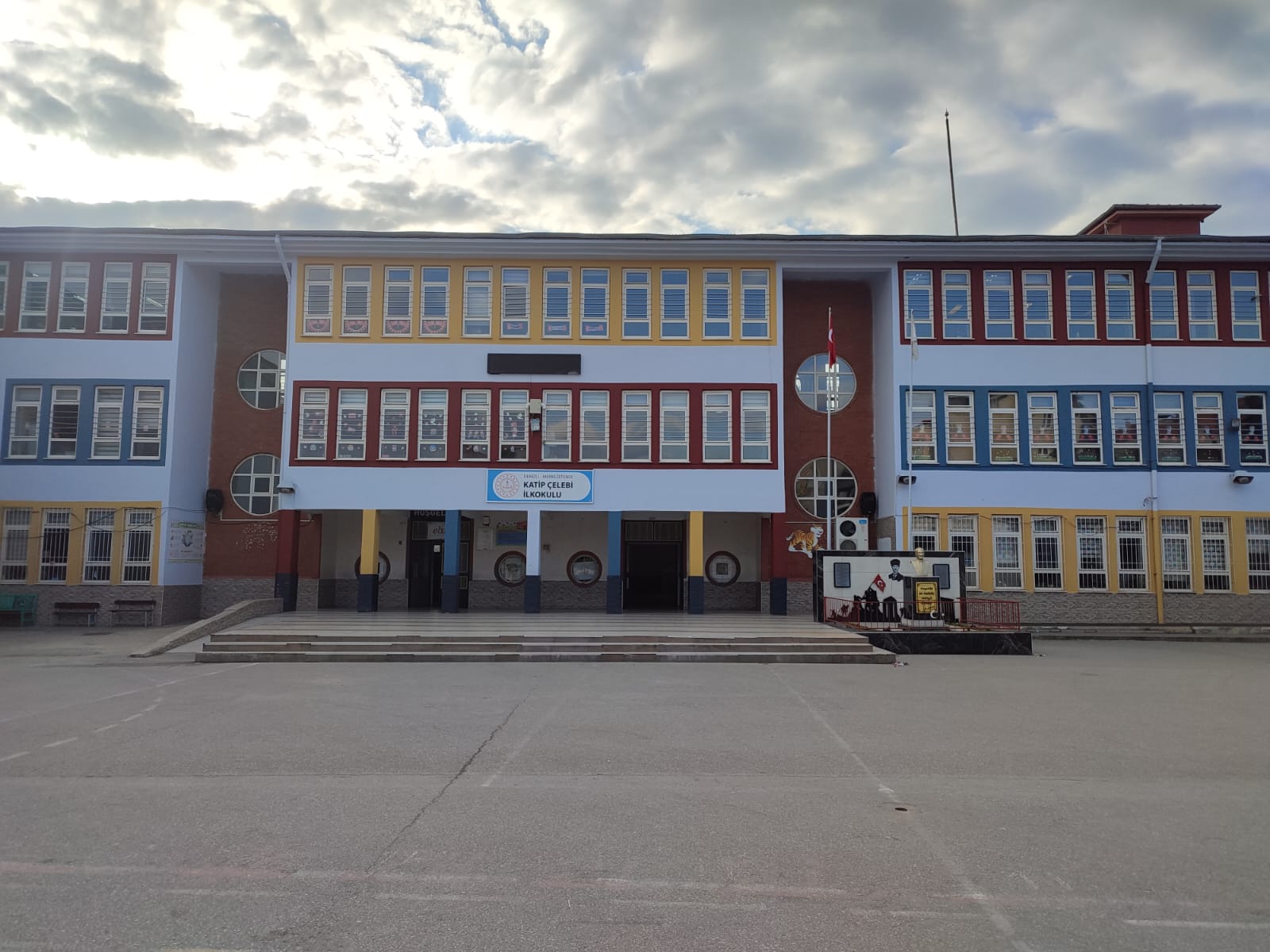 2024-2028Stratejik Plan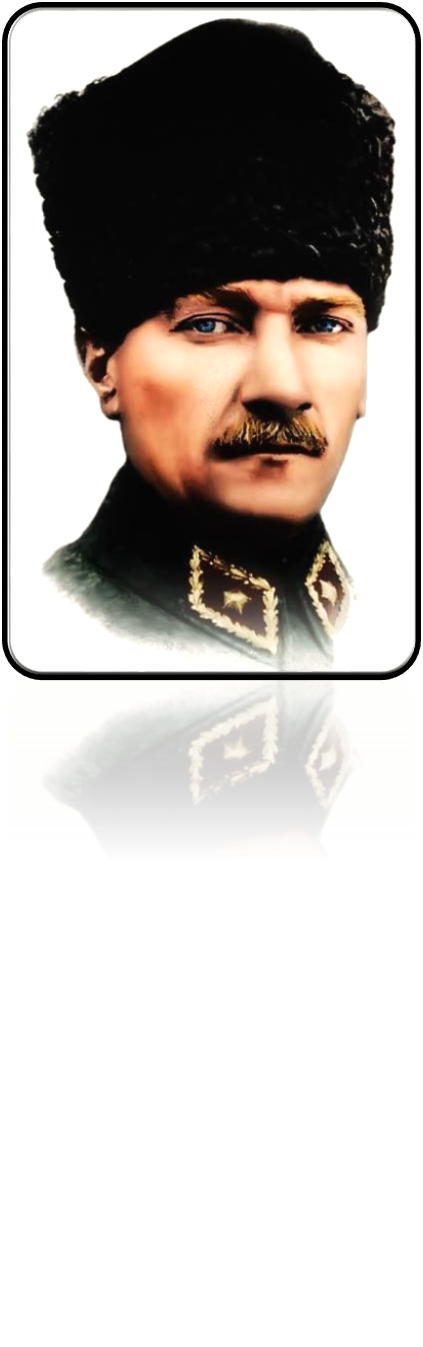 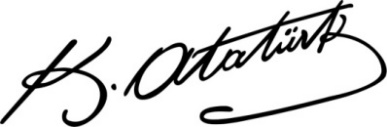 İli :DENİZLİİli :DENİZLİİlçesi :MERKEZEFENDİİlçesi :MERKEZEFENDİAdresKaraman mh. 1490/3 sok no :1Coğrafi KonumTelefon0(258)241 92 43Faks numarasıE Posta756387@meb.k12.trWeb sayfası Adresihttps://katipcelebiio.meb.k12.tr/Kurum Kodu756387Öğretim ŞekliTam günAdı SoyadıAdı SoyadıÜnvanıAhmet KARAKOÇAhmet KARAKOÇOkul MüdürüAli İhsan ÇIBUKAli İhsan ÇIBUKMüdür Yardımcısıİsmail CURCINİsmail CURCINSınıf ÖğretmeniEmrah EĞDİREmrah EĞDİRSınıf ÖğretmeniMuhammed ERİŞMuhammed ERİŞOkul-Aile Birliği BaşkanıTablo 2: Stratejik Planlama EkibiTablo 2: Stratejik Planlama EkibiTatAdı SoyadıÜnvanıÜnvanıÜnvanıGöreviŞenol NAMLIMüdür YardımcısıMüdür YardımcısıMüdür YardımcısıBaşkanNihat ÇATAL Öğretmen Öğretmen ÖğretmenÜyeDilek SAYIN Öğretmen Öğretmen ÖğretmenÜyeEda KEREKLİGönüllü VeliGönüllü VeliGönüllü VeliÜyeÜmran KUZUGönüllü VeliGönüllü VeliGönüllü VeliÜyeTemel Üst Politika BelgeleriDiğer Üst Politika BelgeleriKalkınma PlanlarıOrta Vadeli ProgramlarTÜBİTAK Vizyon 2023 Eğitim ve İnsan Kaynakları RaporuOrta Vadeli Mali Planlar2024 Yılı Cumhurbaşkanlığı Yıllık ProgramıHayat Boyu Öğrenme Strateji Belgesi (20-2018)Cumhurbaşkanlığı Türkiye YüzyılıMeslekî ve Teknik Eğitim Strateji Belgesi (2014-2018)Millî Eğitim Bakanlığı Türkiye Yüzyıl VizyonuMesleki Eğitim Kurulu KararlarıMEB 2024-2024 Stratejik PlanıUlusal Öğretmen Strateji Belgesi  (2017-2023)Millî Eğitim Şura KararlarıTürkiye Yeterlilikler ÇerçevesiMillî Eğitim Kalite ÇerçevesiKURUM KİMLİK BİLGİSİKURUM KİMLİK BİLGİSİKurum Adı Katip Çelebi İlkokuluKurum StatüsüX Kamu                        ÖzelKurumda Çalışan Personel SayısıYönetici               : 4Öğretmen             :53Memur                 : 0Hizmetli               : 4Öğrenci Sayısı1274Öğretim ŞekliX  Normal                 KURUM İLETİŞİM BİLGİLERİKURUM İLETİŞİM BİLGİLERİKurum Telefonu / FaxTel. : (0 258) 2419243Faks : (0 258) 2419243Kurum Web Adresihttp://katipcelebiio.meb.k12.tr/Mail Adresi756387@ meb.k12.trKurum Adresi Mahalle          :  karaman MahallesiPosta Kodu     :  1490/3 İlçe                 :  Merkezefendi İli                    :  DenizliKurum Müdürü Ahmet KARAKOÇ                              Kurum Müdür YardımcılarıMüdür Yard 1    : ŞENOL NAMLI Müdür Yard. 2    : ALİ İHSAN ÇIBUKMüdür Yard. 3    : FİRDEVS KILIÇASLANHİZMET SÜRELERİKADINERKEKTOPLAM1-3 YIL---4-6 YIL---7-10 YIL10111-15 YIL41516-20 YIL43720 VE ÜZERİ231740MEVCUT KAPASİTEMEVCUT KAPASİTEMEVCUT KAPASİTEMEVCUT KAPASİTEMEVCUT KAPASİTE KULLANIMI VE PERFORMANSMEVCUT KAPASİTE KULLANIMI VE PERFORMANSMEVCUT KAPASİTE KULLANIMI VE PERFORMANSMEVCUT KAPASİTE KULLANIMI VE PERFORMANSMEVCUT KAPASİTE KULLANIMI VE PERFORMANSMEVCUT KAPASİTE KULLANIMI VE PERFORMANSPDR NORM SAYISIGÖREV YAPAN PDR SAYISIİHİTİYAÇ DUYULAN PDR SAYISIGÖRÜŞME ODASI SAYISIDANIŞMANLIK HİZMETİ ALANDANIŞMANLIK HİZMETİ ALANDANIŞMANLIK HİZMETİ ALANREHBERLİK HİZMETLERİ TOPLANTI VE FAALİYET SAYISIREHBERLİK HİZMETLERİ TOPLANTI VE FAALİYET SAYISIREHBERLİK HİZMETLERİ TOPLANTI VE FAALİYET SAYISIPDR NORM SAYISIGÖREV YAPAN PDR SAYISIİHİTİYAÇ DUYULAN PDR SAYISIGÖRÜŞME ODASI SAYISIÖĞRENCİ SAYISIVELİ SAYISIÖĞRETMEN SAYISIÖĞRETMENE YÖNELİKVELİYE YÖNELİKÖĞRENCİYE YÖNELİK330328130483OKULUMUZDAKİ ÖĞRENCİ DURUMUOKULUMUZDAKİ ÖĞRENCİ DURUMUOKULUMUZDAKİ ÖĞRENCİ DURUMUOKULUMUZDAKİ ÖĞRENCİ DURUMUSINIF MEVCUTLARIER.KIZTOPLAM1. SINIF GENELİNDE TOPLAM:1591342932. SINIF GENELİNDE TOPLAM:1561613173. SINIF GENELİNDE TOPLAM:1711443154 SINIF GENELİNDE TOPLAM:171139310OKUL GENELİ ÖĞRENCİ MEVCUDU:6575781235İLKOKULİLKOKULİLKOKULİLKOKULTabletBilgisayarSayısıAkıllı TahtaSayısıProjeksiyonSayısıÇok AmaçlıYazıcı Sayısı-3832--SIRA NOÜRÜN ADIMİKTARI1Bilgisayar ve Sunucular422Bilgisayar ve Çevre Birimleri-3Teksir ve Çoğaltma Makinaları24Ses, Görüntü ve Sunum Cihazları Akıllı Tahta415Haberleşme Cihazları1KAYNAKLAR20242025202620272028GENEL BÜTÇE-OKUL AİLE BİRLİĞİ80000120000180000250000360000ÖZEL İDARE-----KİRA GELİRLERİ969335000420005400063000DIŞ KAYNAK----DİĞER-----TOPLAM89693155000222000304000423000HARCAMA KALEMLERİ (2021)20222023PERSONEL27000111000187000ONARIM5800150009000SOSYAL SPORTİF FAALİYETLER-3000TEMİZLİK1990550016000İLETİŞİM---KIRTASİYE240027006600SıraKullanım Alanı/TürüBina Sayısı(TahsisliBinalarDâhil)KapasiteDurumu (Yeterli/Yetersiz)1HizmetBinası1Yeterli5İhataDuvarı1Yeterli6GüvenlikKamerasıSistemi1YeterliPolitik ve yasal etmenler                           Ekonomik çevre değişkenleriOkulumuzda 5018 Sayılı Kanun gereğince oluşturulan Stratejik Plan çerçevesinde faaliyetlerimiz devam etmektedir. Atatürk İlke ve İnkılaplarına bağlı, gelişime açık, kendini gerçekleştiren nitelikli bireyler yetiştirmek amacıyla çalışmalarımız sürmektedir. Okulumuz Denizli Merkezefendi İlçesinde Karaman Mahallesinde bulunmaktadır. Denizli’nin orta gelirli vatandaşlarının oturduğu bir semt olması nedeniyle gelir seviyesi düşüktür. Okulumuzun ihtiyaçları Okul-Aile Birliği ve İlçe MEM kanalıyla karşılanmaktadır. Sosyal-kültürel çevre değişkenleri Teknolojik çevre değişkenleri Mahallemizde, şehirleşmeyle beraber yaşanan değişimler açık bir şekilde görülmektedir. Doğu-Güneydoğu kökenli vatandaşlarımızın da bölgemizde iskân ediyor olmalarının sosyal çevreye etkisi görülmektedir. Bir taraftan asgari ücretin kısıtlı imkânları diğer taraftan teknolojik gelişmelerin getirdiği kültürel değişim de çevremizde görülmektedir. Teknolojik gelişmelerin velilerimiz ve öğrencilerimiz üzerinde olumlu-olumsuz etkileri görülmektedir. Bu durum ders çalışma sistemlerinde gözlenebilmektedir. Okulumuzda BT sınıfı bulunmamaktadır ancak sınıflarda bilgisayar,akıllı tahtalar ve internet bağlantısı mevcuttur. Ekolojik ve doğal çevre değişkenleri Denizli’nin kalabalık mahallelerinden biri olması nedeniyle tarfik yoğunluğu çoktur. GÜÇLÜ YÖNLERTeknolojik gelişmeleri küresel boyutta takip edebilen personelin var oluşuEkolojik dengeyi korumaya yönelik proje ve eğitimlerin olmasıYenilikçi eğitim anlayışının benimsenmiş olmasıÖğretmenlerin öğrenme ve kendilerini geliştirme eğilimlerinin olmasıKurumun, güçlü bir yönetim kadrosuna sahip olmasıDerslik başına düşen öğrenci sayısının ülke ortalamasının altında olmasıDYS sisteminin kullanılıyor olmasıKurumun çalışanlarına kendini geliştirme imkânı tanımasıPaydaşlar arasında etkili iletişim olmasıKurumsal ağ sisteminin olması (e-okul, MEBBİS vb.)Etkili denetleme sisteminin varlığıKalite geliştirme ve iyileştirme çalışmalarının kurumumuzda etkili bir biçimde sürdürülüyor olmasıToplumsal sorunlara duyarlı personelin olmasıMüdürlüğümüzün çok geniş paydaş kitlesine sahip olmasıÖğrenci devam oranlarının yüksek olmasıZAYIF YÖNLEROkul ve kurumlarımızda; yeterli düzeyde yardımcı personelin (hizmetli –memur- teknisyen vb.) olmamasıİlköğretimde çocukların düşünsel, duygusal ve fiziksel becerilerini geliştirecek ortamların yetersizliğiPersonelde motivasyon ve bireysel yetkinliklerini geliştirici faaliyetlerin yeterince olmamasıOkul öğrenci sayısının fazla olması.Sınıfların fiziki olarak küçük olması.    FIRSATLARTekli eğitimin yapılması.Bilgiye erişilebilirlik ve kullanılabilirliğinin artmasıŞehrin merkezinde olması, ulaşımın kolay olması.Sınıflarda akıllı tahtaların bulunması.Uygulama bahçesinin bulunması.Tecrübeli öğretmen kadrosu olması.TEHDİTLERİlimizde bölgesel sosyo-ekonomik farklılıklarAile bütünlüğünün bozulmaların artmasıGörsel medyada yayınlanan eğitim dizilerinin öğrenciler üzerinde yarattığı psikolojiÖğrencilerde oluşan teknoloji bağımlılığıToplumda kitap okuma, spor yapma, sanatsal ve kültürel faaliyetlerde bulunma alışkanlığının yetersiz olmasıYerel maddi destek bulmakta yaşanan güçlüklerVelilerin eğitim faaliyetlerine katılım oranlarının düşük olmasıSAM1PERFORMANS GÖSTERGELERİGeçmiş YıllarGeçmiş YıllarGeçmiş YıllarPlan Dönemi Sonu HedefiSH1.1PERFORMANS GÖSTERGELERİ2025202620272028PG1.2.1Öğrencilerin bilimsel, kültürel, sanatsal, sportif ve toplum hizmeti alanlarında etkinliklere katılımı artırılması34712SAM3PERFORMANS GÖSTERGELERİGeçmiş YıllarGeçmiş YıllarGeçmiş YıllarPlan Dönemi Sonu HedefiSH3.1PERFORMANS GÖSTERGELERİ2025202620272028PG3.1.1Sene başında uzman tarafından verilmesi planlanan aile eğitimi sayısı 3457PG3.1.2Uzman tarafından verilen aile eğitimine katılan veli sayısı250290400620SAM2PERFORMANS GÖSTERGELERİGeçmiş YıllarGeçmiş YıllarGeçmiş YıllarPlan Dönemi Sonu HedefiSH2.1PERFORMANS GÖSTERGELERİ2025202620272028PG2.1.3Öğrencilere yönelik düzenlenen sosyal faaliyetler16213038TEMALARSTRTAEJİK AMAÇLAR – HEDEFLERMALİYETİ (TL)TEMASTRATEJİK AMAÇ 1STRATEJİK AMAÇ 1TEMAStratejik Hedef 1.10,00TEMAStratejik Hedef 1.213.000,00TEMAStratejik Hedef 1.310000,00TEMATEMASTRATEJİK AMAÇ 2STRATEJİK AMAÇ 2TEMAStratejik Hedef 2.10TEMAStratejik Hedef 2.250000,00TEMAStratejik Hedef 2.30,00TOPLAM MALİYETTOPLAM MALİYET28.000,00-TLPAYDAŞ ANALİZİPAYDAŞ ANALİZİPAYDAŞ ANALİZİPAYDAŞ ANALİZİPAYDAŞ ANALİZİPAYDAŞLARIMIZİÇPAYDAŞDIŞPAYDAŞNEDEN PAYDAŞPAYDAŞÖNCELİĞİMilli Eğitim BakanlığıXBağlı Olduğumuz Merkezi idare1ValilikXMülki idaremiz2İL M.E.M. XBağlı Olduğumuz İdare3KAYMAKAMLIKXMülki idaremiz4İLÇE MEMXBağlı Olduğumuz İdare5ÖğretmenlerXHizmeti alan ve veren1ÖğrencilerXHizmet alan2Destek PersoneliXHizmet üreten ve hizmet alan3VelilerXDoğrudan ve dolaylı hizmet alan, tedarikçi6HayırseverlerXİş birliği içinde olmamız gereken kurumlar7Pamukkale ÜniversitesiXİş birliği içinde olmamız gereken kurumlar8Sağlık MüdürlüğüXİş birliği içinde olmamız gereken kurumlar9Emniyet MüdürlüğüXİş birliği içinde olmamız gereken kurumlar10İnşaat Mühendisleri OdasıXİş birliği içinde olmamız gereken kurumlar11Denizli HalkıXSosyal çevre12BelediyeXİş birliği içinde olmamız gereken kurumlar13Okul ve kurum müdürleriXYönetim ve faaliyet koordinasyon14Aile BirlikleriXTedarikçi4Kantin işletmeleriXHizmet veren5